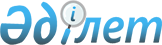 О подготовке и проведении 100-летнего юбилея со дня рождения Абылхана КастееваПостановление Правительства Республики Казахстан от 8 декабря 2003 года N 1243      В целях увековечения памяти народного художника Республики Казахстан, лауреата Государственной премии имени Шокана Валиханова, первого профессионального художника, летописца Казахстана Абылхана Кастеева Правительство Республики Казахстан постановляет: 

      1. Образовать Республиканскую комиссию по подготовке и проведению 100-летнего юбилея со дня рождения Абылхана Кастеева в составе согласно приложению. 

      2. Утвердить прилагаемый План мероприятий по подготовке и проведению 100-летнего юбилея со дня рождения Абылхана Кастеева. 

      3. Настоящее постановление вступает в силу со дня подписания.       Исполняющий обязанности 

      Премьер-Министра 

      Республики Казахстан       Приложение        

к постановлению Правительства 

Республики Казахстан    

от 8 декабря 2003 года N 1243  

Республиканская комиссия 

по подготовке и проведению 100-летнего юбилея 

со дня рождения Абылхана Кастеева Тасмагамбетов             - Государственный секретарь 

Имангали Нургалиевич        Республики Казахстан, председатель 

                            (по согласованию) Касеинов                  - Министр культуры Республики 

Дюсен Корабаевич            Казахстан, заместитель председателя Кулекеев                  - Министр образования и науки 

Жаксыбек Абдрахметович      Республики Казахстан Досмуханбетов             - аким города Астаны 

Темирхан Мынайдарович Кулмаханов                - аким Алматинской области 

Шалбай Храпунов                  - аким города Алматы 

Виктор Вячеславович Капаков                   - заведующий сектором культуры, 

Нурлан Тулегенович          Отдела социально-культурного 

                            развития Канцелярии Премьер-Министра 

                            Республики Казахстан Мергенов                  - председатель правления 

Еркин Тлекович              Союза художников Казахстана 

                            (по согласованию) Омирбеков                 - директор республиканского 

Байтурсын Есжанович         государственного казенного предприятия 

                            "Государственный музей искусств 

                            Республики Казахстан имени Абылхана 

                            Кастеева", заслуженный деятель 

                            искусств Республики Казахстан, 

                            профессор (по согласованию) Кастеев                   - сын художника, художник 

Нуртас                      (по согласованию) Копбосинова               - научный сотрудник 

Роза Тохтаровна             республиканского государственного 

                            казенного предприятия "Государственный 

                            музей искусств Республики Казахстан 

                            имени Абылхана Кастеева" 

                            (по согласованию) Кишкашбаев                - ректор Казахской национальной 

Тлеугали Аширбекович        академии искусств имени Т. Жургенова 

                            Министерства образования и науки 

                            Республики Казахстан Ибрагимов                 - директор республиканского 

Улыкбек Шарахынович         государственного казенного предприятия 

                            "Президентский центр культуры 

                            Республики Казахстан" (по согласованию) Утвержден           

постановлением Правительства 

Республики Казахстан     

от 8 декабря 2003 года N 1243 

                        План мероприятий 

          по подготовке и проведению 100-летнего юбилея 

               со дня рождения Абылхана Кастеева ------------------------------------------------------------------- 

N  !         Мероприятие        !   Срок   !    Ответственные 

п/п!                            !исполнения!    за исполнение 

------------------------------------------------------------------- 

 1 !              2             !     3    !          4 

------------------------------------------------------------------- 

1   Издание биографического      2004 год   Министерство информации 

    альбома "А.Кастеев. Жизнь    март       Республики Казахстан 

    и творчество", каталога, 

    комплекта репродукций 

    работ "Пейзаж, портрет, 

    орнамент" 2   Освещение жизни и деятель-   2004 год   Министерство информации 

    ности А. Кастеева в          постоянно  Республики Казахстан 

    средствах массовой 

    информации 3   Выпуск специальных почтовых  2004 год   Министерство транспорта 

    марок, открыток, календарей  февраль    и коммуникаций 

    и конвертов к юбилею                    Республики Казахстан 

    А. Кастеева 4   Выпуск памятной монеты       2004 год   Национальный Банк 

                                 январь     Республики Казахстан 

                                            (по согласованию) 5   Проведение международной     2004 год   Министерство культуры 

    научной конференции          февраль    Республики Казахстан, 

    "Изобразительное искусство              Министерство образова- 

    Казахстана и наследие                   ния и науки Республики 

    А. Кастеева"                            Казахстан и Союз 

                                            художников Казахстана 

                                            (по согласованию) 6   Проведение юбилейных         2004 год   акимат города Алматы 

    торжеств, посвященных        май 

    100-летию со дня рождения 

    А. Кастеева 7   Установка и торжественное    2004 год   акимат города Алматы 

    открытие памятника бюста     май 

    А. Кастеева перед зданием 

    Государственного музея 

    искусств Республики 

    Казахстан имени А. Кастеева 

    в городе Алмате 8   Проведение юбилейных         2004 год   акимат Алматинской 

    торжеств, посвященных        май        области 

    100-летию со дня рождения 

    А. Кастеева, в Алматинской 

    области 9   Организация юбилейной        2004 год   Министерство культуры 

    выставки "А. Кастеев и его   январь     Республики Казахстан 

    время" 10  Проведение конкурса на       2004 год   Министерство культуры 

    лучшее произведение          апрель-    Республики Казахстан 

    изобразительного искусства   май 

    по теме "Мой Казахстан", 

    посвященного юбилею 

    А. Кастеева, и отбор лучших 

    работ для организации 

    выставок с последующим 

    выкупом фондами музеев 

    республики 11  Выставка в городе Астане     2004 год   акимат города Астаны 

    "А. Кастееву - 100 лет"      март 12  Учреждение именной           2004 год   Министерство образова- 

    стипендии имени народного    сентябрь   ния и науки Республики 

    художника А. Кастеева для               Казахстан 

    студентов Казахской 

    национальной академии 

    искусств имени Т. Жургенова 

------------------------------------------------------------------- 
					© 2012. РГП на ПХВ «Институт законодательства и правовой информации Республики Казахстан» Министерства юстиции Республики Казахстан
				